Урок-конференция в 6 классена тему «Зачем нужны проценты?»                                   Лапко Ирина Валентиновна,                                        учитель математики                                        МБОУ «Школа №80 г. Донецка»   Цель:
- доказать или опровергнуть связь между процентами и различными науками;- активизация познавательной деятельности при разборе задач на применение процентов.Задачи:Обучающие- уметь применять теоретический материал при решении задач;  - выявить связь математических понятий с практической деятельностью  человека;Развивающие - развить и укреплять интерес к математике;  - развивать математические способности, сообразительность, любознательность, логическое мышление, навыки аргументированной речи;               Воспитательные                                                                                                               - формировать ответственность за конечный результат;                                                   - воспитывать культуру математического мышления, познавательный интерес, показывая красоту решения математических задач, их стройность, логичность.
Подготовка к  конференции:ученики заранее делятся на 6 групп: «математики», «физики», «химики», «технологи», «биологи», «географы»;все участники  проводят беседы с учителями – предметниками и родителями, собирают материал и готовят сообщения по разделам:  «История возникновения процентов», «Проценты и математика», «Проценты и физика», «Проценты и биология», «Проценты и географы», «Проценты и технологи»;лучшие выступления и презентации будут заслушаны и  продемонстрированы.Оборудование: ноутбук,  презентация, карточки с практическими заданиями,  информационные буклеты участников конференции, фотоаппарат.Приглашенные:  учащиеся параллельных классов, родители.Ход урокаОрганизационный этапУчитель: Приветствую участников и гостей конференции «Зачем нужны проценты?».
Часто можно услышать такую фразу: «Ой, да что эта математика! Сухая и ненужная наука».  Наверняка, среди вас тоже есть люди, которые так считают.
 		 Пусть эпиграфом к нашему уроку будут слова Н. И. Лобачевского  «нет ни одной области математики, как бы абстрактна она ни была, которая когда – нибудь не окажется применимой к явлениям действительного мира».  Сможем ли мы в этом убедиться.  Итак, конференция, «Зачем нужны проценты?» считается открытой.  Цель нашей встречи: доказать или опровергнуть связь между процентами и различными  науками.2.Актуализация опорных знаний учащихсяПовторение темы «Проценты»Дать определение процента.Что нужно хорошо знать, чтобы вычислять проценты?3.Презентации  ученических мини - проектов.(Учащиеся защищают свои работы,  предлагают  другим группам решить подготовленные ими задачи, называют основные задачи,  решаемые с помощью процентов в данной отрасли.  Учителем предлагаются дополнительные практические задачи.  Выступление групп сопровождается презентацией  «Проценты и их применение».)Группа математиков:«История возникновения процентов»  (приложение 1)«Проценты и математика» (приложение 2)Дополнительная задача (М)№ 1235 (а)Х   - 100%0,2 – 20%    РешениеХ = 0,2 ∙ 100 ÷ 20 = 1     Ответ: 1 кг картофеляГруппа биологов (приложение 3)«Проценты и биология»3) Группа физиков (приложение 4)«Проценты и физика»Дополнительная задача Путь торможения по сухому асфальту при скорости  составляет примерно 0,026% его скорости. На расстоянии   10м от движущегося автомобиля водитель заметил опасность и нажал на тормоза. Можно ли избежать опасности в этой ситуации?Решение:                                                 Каков тормозной путь?0,026%=0,0002640∙ 0,00026   =0,0104(км)=10,4(м)   Получили тормозной путь больше, чем расстояние от автомобиля до опасного объекта. Поэтому опасности в данной ситуации избежать нельзя. Ответ: опасности в этой ситуации избежать нельзя4)Группа географов (приложение 5)«Проценты и география»Дополнительная задачаВ феврале цена на нефть увеличилась на 12% по сравнению с январем. В марте цена нефти упала на 25%.На сколько процентов мартовская цена изменилась по сравнению с  январской?Решение:Пусть x рублей первоначальная цена, тогда на 0,12x рублей увеличилась и стала х+0,12х= 1,12 x  рублей. Тогда на 1,12х∙0,25=0,28х руб. цена на нефть  упала в марте и стала 1,12х-0,28х=0,84хОтвет: на 16% процентов мартовская цена изменилась по сравнению с январской?  5)  Группа химиков (приложение 6)«Проценты и химия» Дополнительная задача  Найдите массу вещества хлорида натрия, которую необходимо взять для приготовления100г 30% раствора.  Решение    Пусть x г хлорида натрия нужно взять. Составляем уравнение:х=30Ответ:30г нужно взять хлорида натрия  6) Группа филологов (приложение7)                                                                                                                         4.Итоги мини-конференции.Учащиеся обсуждают презентации одноклассников, выявляют положительные стороны, а также недостатки. Делают выводы о важности проделанной работы не только для изучения математики: 1)проценты  применяются в теоретическом материале практически во всех рассмотренных нами учебниках;2) чаще всего понятие «процент» используется в учебниках географии,  биологии, химии. 3) задачи  на  процентные расчеты имеются в учебниках физики,  химии,  биологии.5.Домашнее задание. Используя опыт сегодняшнего урока постараться расширить полученные знания о применении процентов в других сферах (сельское хозяйство, кулинария, история и др.). Подготовить сообщения для школьного сайта и кабинета математики.6.Итоги урока. Рефлексия. 1. Оценивание учащихся (самооценка, оценки одноклассников и учителя).     3. Заключительное слово учителя:Соглашусь с вами, что цель нашего урока достигнута. Сегодня мы еще раз убедились, что проценты одно из важнейших понятий математики,  его применение очень многогранно. Но немаловажно и то, что вы сумели организовать собственную деятельность, принять ответственность не всегда в стандартных ситуациях, осуществить поиск и использование информации, научились работать в команде и в коллективе, эффективно общаться друг с другом, брать на себя ответственность за результаты выполнения заданий. Спасибо за работу!                                                                                                                                 Приложение 1История возникновения процентов Издавна люди убедились, что на практике при решении задач, а также при записи десятичных дробей  удобно использовать сотые доли величин.На протяжении не одного десятка лет проценты понимали в основном как прибыль или наоборот убыток у торговцев при проведении денежных или других торговых операций с расчетом на каждые сто рублей. Затем область применения процентов стала расширяться, и проценты появились в экономике, физике и других науках,  в различных расчетах.Слово «процент» происходит от латинских слов pro centum, что буквально означает «со ста».Проценты дают возможность легко сравнивать между собой части целого, упрощают расчеты и поэтому очень распространены.Широко начали использовать проценты в Древнем Риме, но  идея процентов возникла много раньше – вавилонские ростовщики уже умели находить проценты (но они считали не «со ста», а «с шестидесяти», так как в Вавилоне пользовались шестидесятеричными дробями).Знак % произошел, как предполагают, благодаря опечатке. В рукописях pro centum часто заменяли словом «cento» (сто) и писали его сокращенно – cto. В 1685 году в Париже была напечатана книга – руководство по коммерческой арифметике, где по ошибке наборщик вместо cto набрал %.После этой ошибки многие математики также стали употреблять знак % для обозначения процентов, и постепенно он получил всеобщее признание.Иногда применяют и более мелкие доли целого – тысячные, то есть десятые части процента. Их называют промилле (от латинского «с тысячи») и обозначают ‰.                                                                                                    Приложение 2                               Проценты и математикаПроцент – это частный вид десятичных дробей, сотая доля целого (принимаемого за единицу).1%=0,01=Виды задач на проценты: Нахождение процентов от числа: Чтобы найти проценты от числа нужно, проценты превратить в десятичную или  обыкновенную дробь и умножить на это число.Нахождение числа по его процентам: Чтобы найти число по его процентам нужно, проценты превратить в десятичную дробь и число разделить на эту дробь.Нахождение процентного отношения чисел:Чтобы найти процентное отношение чисел, надо отношение этих чисел умножить на 100.     4  Нахождение процентного изменения величины.Чтобы найти процентное изменение величины нужно:1. Найти  на сколько единиц уменьшилась (увеличилась) величина. 2.Найти процентное  отношение разности к первоначальной величине. Задачи с процентами можно решить разными способами: уравнением,   применяя пропорцию, по действиям, используя правила                                                                                                    Приложение 3                               Проценты и биология 	        Для биологии стало уже традиционным применение математической статистики, различных методов математической обработки результатов эксперимента. Все эти направления не только интересны и важны, но и весьма результативны. Многие темы, изучаемые на уроках биологии, содержат процентные величины.Нам расскажут не только о строении и законах живой природы, но и научат решать генетические задачи, в которых очень важно, например, правильно вычислить процентное соотношение и определить степень влияния факторов на признаки живого организма.  Каждый человек имеет индивидуальные параметры, определяющие его физическое развитие: рост, вес, жизненная ёмкость легких и т. п., причем значения этих параметров могут сильно варьировать для некоторой группы людей, оставаясь при этом в пределах нормы. Указать среднее значение параметра физического развития (значение в норме) позволяет процент.Например, благодаря уроку биологии и процентам, мы узнаем состав организма человека: вода-70%, органические вещества- 24%, неорганические вещества- 6%. Также в нашем организме насчитывается 400-600 мышц. У новорожденного масса мышц составляет 20-22% от общего веса тела, масса мышц у мужчин составляет 40-45%, у женщин (в возрасте 22-25 лет) – 30% от массы тела; в пожилом возрасте отмечается постепенное уменьшение массы мускулатуры до 25-30%. Сердце – небольшой полый мышечный орган. У человека оно с кулак и весит всего 300 г, это примерно 0,4-0,5% веса всего тела. 85% энергии сердца расходуется на продвижение крови по артериям и капиллярам и только 15% – на продвижение по крупным и средним артериям и венам.Таким образом, мы видим, что в биологии проценты применяются  при проведении тех или иных исследований.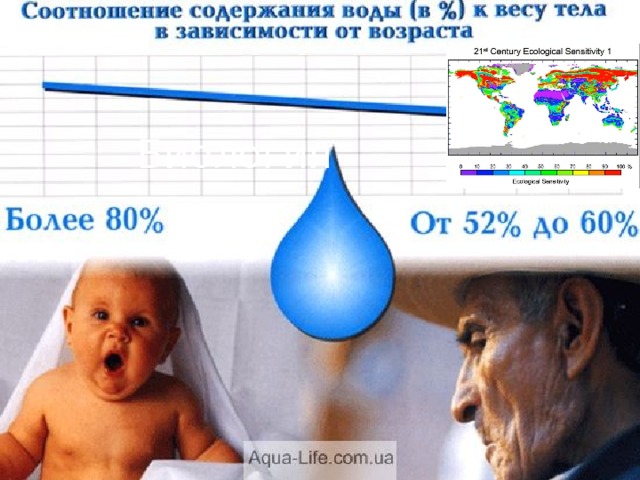                                                                                                            Приложение 4Проценты и их применение в физикеВ физики понятие «процент» используется при определении коэффициента полезного действия, точности измерительных приборов, при записи каких-либо результатов, определении влажности воздуха. Также в данной науке существуют такое понятие как допустимый процент напряжения в бытовых приборах, в процентах измеряется износ металла и т.д.Относительная погрешность измерительного прибора — отношение абсолютной погрешности прибора к действительному значению величины, выраженное в процентах.КПД – это отношение полезной работы механизма к полной его работе. Данный коэффициент тоже измеряется в процентах. Трудно найти область нашей жизни, где бы не применялись, проценты. Как известно, выводы опираются на анализ. А самый удобный и быстрый способ анализировать – процентный. 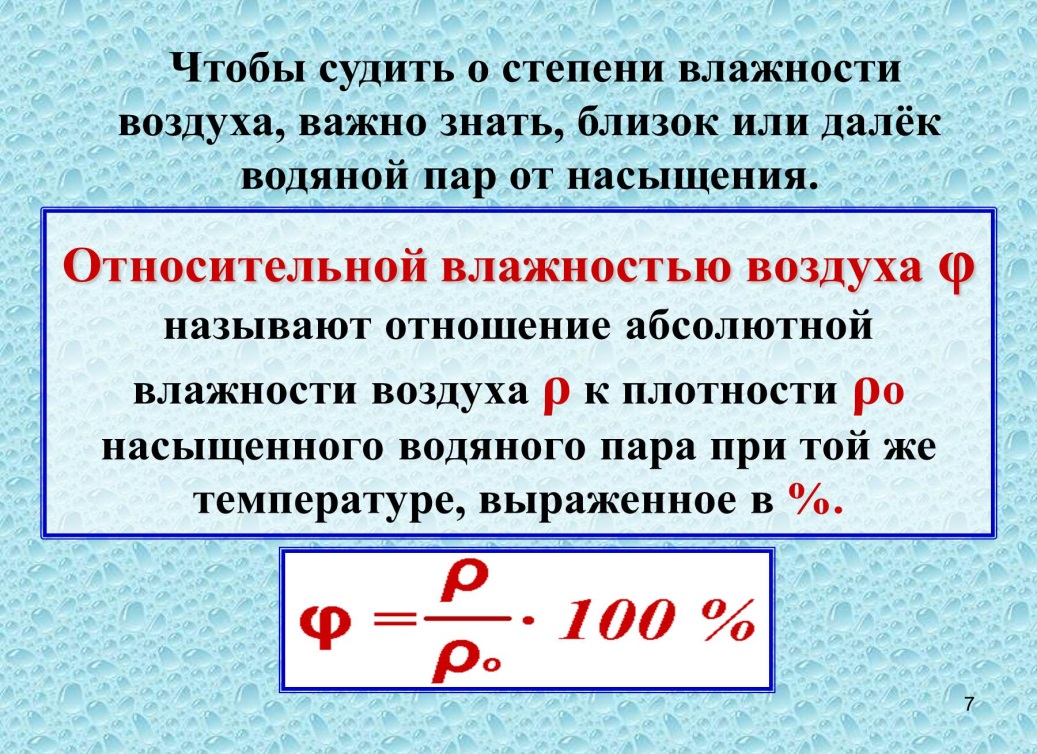                                                                                                            Приложение 5                                     Математика и географияМатематика и география очень тесно связаны между собой; без царицы всех наук – математики – географии было бы очень трудно существоватьНа уроках географии учитель нередко использует проценты, например:Всем известно, что воздух это смесь газов. Воздух состоит из: 78,1% азота, 20,9% кислорода и 0,9% аргона (данное соотношение их содержания сохраняется до высоты порядка 100 км). На долю данных газов приходится 99,96% массы атмосферы.Пресная вода - вода Земли, в которой соли содержатся в  минимальных количествах, солёность которой не превышает 0,1 %, даже в форме пара или льда. Ледяные массивы (к примеру айсберги) в полярных регионах и ледники содержат в себе наибольшую часть пресной воды Земли. Помимо этого, пресная вода существует в реках, ручьях, подземных водах, пресных озёрах, а также в облаках. По разным подсчётам доля пресной воды в общем количестве воды на Земле составляет 2,5—3 %. Около 85—90 % запасов пресной воды содержится в виде льда.Так же можно сказать и об озере Байкал. Запасы пресной воды Байкал – это колодец планеты с чистой питьевой водой. В огромной котловине Байкала 23000 км3 воды. Это 20% мировых запасов пресной воды. И это 90% российских запасов пресной воды.С помощью процентов в географии показывается  какова демографическая ситуация в определенной местности, стране, мире.По соотношению количества ресурсов, населения, уровня жизни можно определить уровни жизни и развития различных регионов планеты.                                                                                                           Приложение 6Проценты и химия	В химии умение рассчитать проценты  требуется  при выполнении химических опытов, и при решении задач. Проценты применяются при изучении темы «Растворы», «Чистые вещества и смеси», а также при решении расчетных задач по уравнениям химических реакций (массовая доля примесей в веществе, выход продукта реакции от теоретически возможного). В химии понятие «процент» применяется для характеристики элемента, его содержания в воздухе, в земной коре и т.д.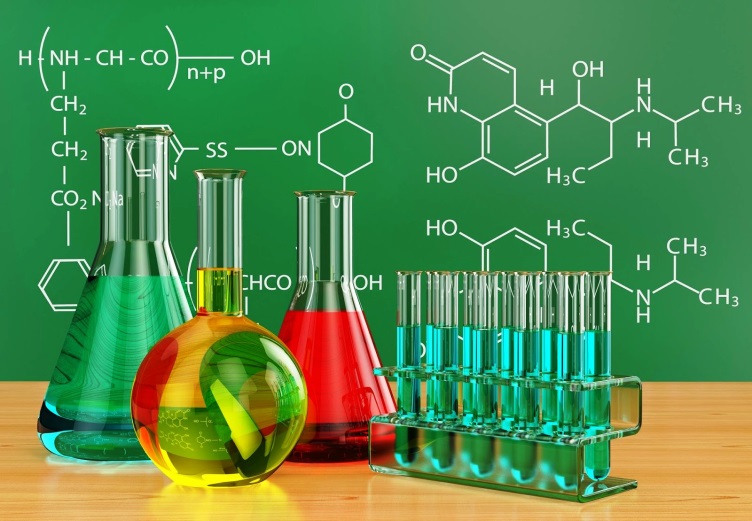 	«Тела (вещества) не реагируют, если они не растворены». Так считали в древние времена алхимики, и в этом изречении есть значительная доля истины. Любые растворы состоят из растворителя и растворенного вещества. Каким бы не было агрегатное состояние растворителя, в его названии обязательно указывается «сколько процентов вещества растворено в определенном объеме растворителя». Чем больше вещества растворено, тем раствор концентрированней. Чтобы вычислить процентную концентрацию (или массовую долю растворенного вещества) необходимо воспользоваться формулой: W =m (растворенного вещества)/ m (раствора) ×  100%.Из этой же формулы можно вывести и массу растворенного вещества, если известны масса раствора и процентная концентрация раствора.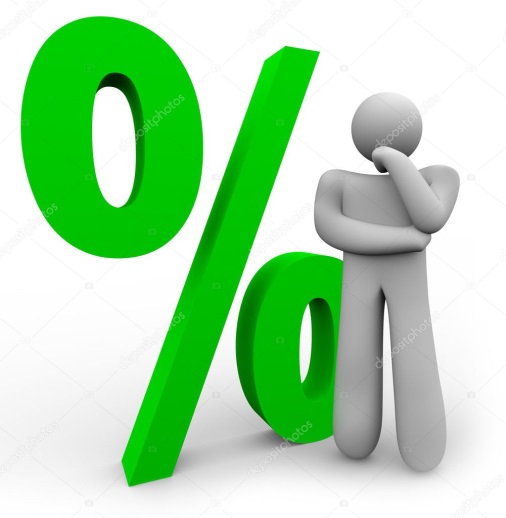 Проценты имеют широкое практическое применение в химии. С их помощью более ярко можно донести нужную информацию. Проценты помогают многое нам узнать, надо только уметь понимать, о чём они «говорят».                                                                                        Приложение 7                    Литература и математика Что может объединять эти далекие друг от друга области знаний? А схожи они в том, что через них мы познаем окружающую действительность: литература направлена на раскрытие сущности духовной сферы человеческой жизни, математика же предполагает понимание технической, материальной стороны деятельности людей.Рассмотрим задачу Л.Н.Толстого, известного русского писателя, из его сборника «Арифметика» (Толстой был автором и математических задач для детей).Задача «о семейном бюджете»«Муж и жена брали деньги из одного сундука, и ничего не осталось. Муж взял 7/10 всех денег, а жена 690 руб. Сколько было всех денег?»Решение.Все деньги, которые были в сундуке, примем за 100%. То, что взяла жена – 690 руб.-  или же 30%. Так как 7/10 =70% и из 100% вычитаем 70% (то, что взял муж) получается 30%. Следовательно, 690: 30/100 и получаем результат 2300 руб.Ответ: изначально в сундуке лежало 2300 рублей.